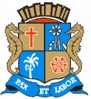 ESTADO DE SERGIPE PREFEITURA MUNICIPAL DE ARACAJUFUNDAT – Fundação Municipal de Formação para o TrabalhoAnexos I, II e III da Lei 4368/2013 (Lei que dispõe sobre nova organização básica da FUNDAT);Anexo único da Resolução nº 01/2013 do CONAD (Transformação de Cargos em Comissão no âmbito da FUNDAT); Artigo 2º da Lei 4.568/2014 (Lei que cria o CATE e dispõe sobre a nova organização básica da FUNDAT);Anexo único da Resolução nº 03/2015 do CONAD (Transforma e altera Cargos em Comissão no âmbito da FUNDAT); Data de Elaboração 31 de Julho de 2023.Rua João Pessoa, 127 - Centro Aracaju/Sergipe CEP: 49010-130 TEL. (79) 3179- 1331 E-mail: trabalho@aracaju.se.gov.br site: www.aracaju.se.gov.br/fundatDENOMINAÇÃOSIMBOLOCARGOSOCUPADOSVAGOSVALORPresidenteSUBS.110R$ 16.964,10Diretora Administrativo e FinanceiroCCE-05110R$ 9.289,95Diretora de Empreendedorismo e CooperativismoCCE-05110R$ 9.289,95Diretor de Formação ProfissionalCCE-05110R$ 9.289,95Chefe da Assessoria de Planejamento e Desenvolvimento InstitucionalCCE-03110R$ 5.945,57Chefe da Procuradoria JurídicaCCE-03110R$ 5.945,57Chefe da Assessoria de ComunicaçãoCCE-03110R$ 5.945,57Chefe de GabineteCCE-03110R$ 5.945,57Assessor ExecutivoCCE - 01220R$ 3.805,16Coordenador Executivo de Central de Apoio ao Trabalhador e aoEmpreendedorCCE - 01220R$ 3.805,16Coordenador Executivo de Tecnologia da InformaçãoCCE - 01110R$ 3.805,16Assessor Técnico - AdministrativoCCS-08220R$ 3.503,33Assessor TécnicoCCS-07440R$ 2.782,49CoordenadorCCS-0713130R$ 2.782,49Assessor de Tecnologia da Informação IICCS-06110R$ 2.225,96Assistente de PresidenteCCS-06660R$ 2.225,96Assessor AdministrativoCCS-0515123R$ 1.780,79Assessor de ImprensaCCS- 05110R$ 1.780,79Assistente de DiretorCCS-0420128R$ 1.424,62AssessorCCS-04936R$ 1.366,04Assistente Serviço EspecialCCS-04101R$ 1.366,04Oficial de GabineteCCS-0413121R$ 1.366,04TOTAL987919